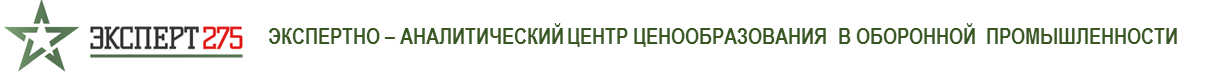 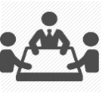 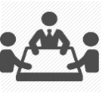 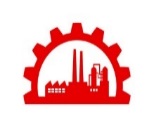 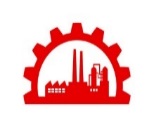 Почтовый адрес:Юридический адрес:ИНН/КПП: Р/С:____                                                 в ____БАНКе                              города____Должность руководителя, подписывающего договор:
Основание для подписи (Устав/Доверенность):К/С: ____ БИК:_____ФИО руководителя, подписывающего договор:ДАННЫЕ УЧАСТНИКОВ:ДАННЫЕ УЧАСТНИКОВ:ФИО:Должность:ФИО:Должность:ФИО:Должность:ФИО:Должность:Контактное лицо: ФИО________________       Должность:____________ Тел.:E-mail:Адрес места проведения семинара**:Конференц-Зал ФГУП «Гостиница «Золотое Кольцо»
Управления Делами Президента РФ», г. Москва, ул. Смоленская, д. 5СТОИМОСТЬ УЧАСТИЯ:СТОИМОСТЬ УЧАСТИЯ:Полное:Сокращенное:Стоимость участия в ОЧНОМ ОПЕРАТИВНОМ СЕМИНАРЕ-СОВЕЩАНИИ
(скидка на участие второго и последующих участников – 10%):48 800 руб./чел.***Количество участников: